FICHE TECHNIQUESpectacle « La Légende de Verbruntschneck »Caractéristiques: 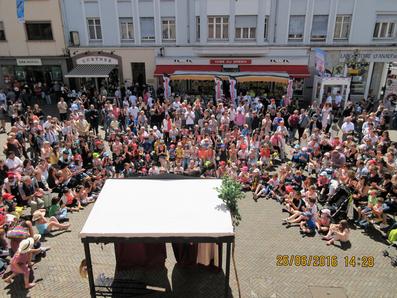 • Spectacle Tout Public (un comédien) • Genre : Théâtre de rue participatif. • Durée : 55 Minutes    • Entre deux représentations : 60 minutes minimum. • Montage : 60 Min seul ou 40 minutes à 2. • Démontage : 60 Min seul ou 40 minutes à 2. • Jauge max : 500 (je suis microté) Décor :  l = 2m50  L = 1m60  H = 2m20Une fois monté, le décor est facilement déplaçable. Espace Scénique: • Sol plat , (éviter les sols en graviers).• Eviter les lieux trop ensoleillés aux heures chaudes !• Surface au sol : Ouverture : 7 m  Profondeur : 6 m  Hauteur : 3 mTechnique: • Sonorisation fournie : Ampli, Enceintes et micro HF. Prévoir une alimentation électrique 220V 16A• Possibilité d’autonomie en alimentation électrique (nous consulter)• Eclairage : En cas de représentation nocturne, prévoir un éclairage suffisant sur scène, mais  également sur le public.Accueil: • Loge à proximité du lieu de représentation .• Hébergement et restauration pour 1 personne (parfois 2 à confirmer). Promotion:  Des photos du spectacle en hd à prendre sur ce lien:      https://drive.google.com/open?id=1OsSAScNEyGcPYLJytHX2Uddx5AV5oLWaQuelques conseils pour des conditions de jeux optimales : Vous ne pourrez peut-être pas tout intégrer dans l’organisation de votre événement , mais je vous demande d’y être sensible et de faire au mieux... - Préférez un lieu calme, loin de sources bruyantes (axe de circulation, terrasse de café, fontaine d’eau, manèges et autre spectacle amplifié...) - Il s’agit d’un spectacle participatif, la proximité avec le public est donc importante. Un public en arc de cercle autour du spectacle est la meilleure configuration .(si vous pouvez installer un gradin type le fourneau, c’est l’idéal )- Pas de scène surélevée (Podium)- Ne sous estimez pas le soleil et la chaleur, si le lieu n’est pas ombragé, préférez  les représentations en fin d’après midi ou en soiréeFiche SACEM :  Titre/Artiste/Durée     John Wiliams / 20th Century fox Fanfare  / 0 min 17 sLove thème / Barry white / 0 min 15 s Starwars soundtrack / geoff love and His Orchestra /0 min 27s Oh Suzanna / 2nd South Carolina string band/ 0 min 50s Unchained Melody / The righteous brothers / 0 min 30s. 